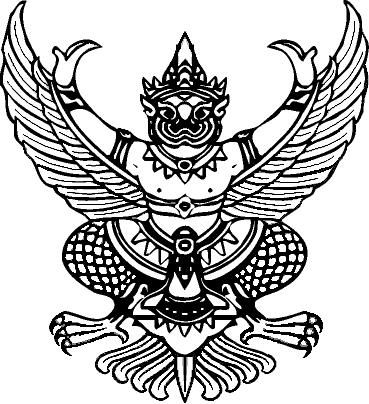 ประกาศมหาวิทยาลัยแม่โจ้   เรื่อง .........................................................................ย่อหน้าที่ 1 ................................................................................................................………………………………………………………………………………………………………………………………………………………………………………………………………………………………..		ย่อหน้าที่ 2  ...............................................................................................................………………………………………………………………………………………………………………………………………………………………………………………………………………………………..				ประกาศ ณ วันที่ ............................. พ.ศ. ........................   (รองศาสตราจารย์ ดร.วีระพล  ทองมา)					          อธิการบดีมหาวิทยาลัยแม่โจ้